FOR IMMEDIATE RELEASEJULY 15, 2022FAOUZIA ANNOUNCES NORTH AMERICA CITIZENS TOUR GLOBAL POP SONGSTRESS TO KICK OFF FIRST EVER HEADLINE TOUR THIS FALLNATIONWIDE RUN INCLUDES STOPS AT NEW YORK CITY’S IRVING PLAZA AND LOS ANGELES’ EL REY THEATRETICKETS ON SALE NOW HERE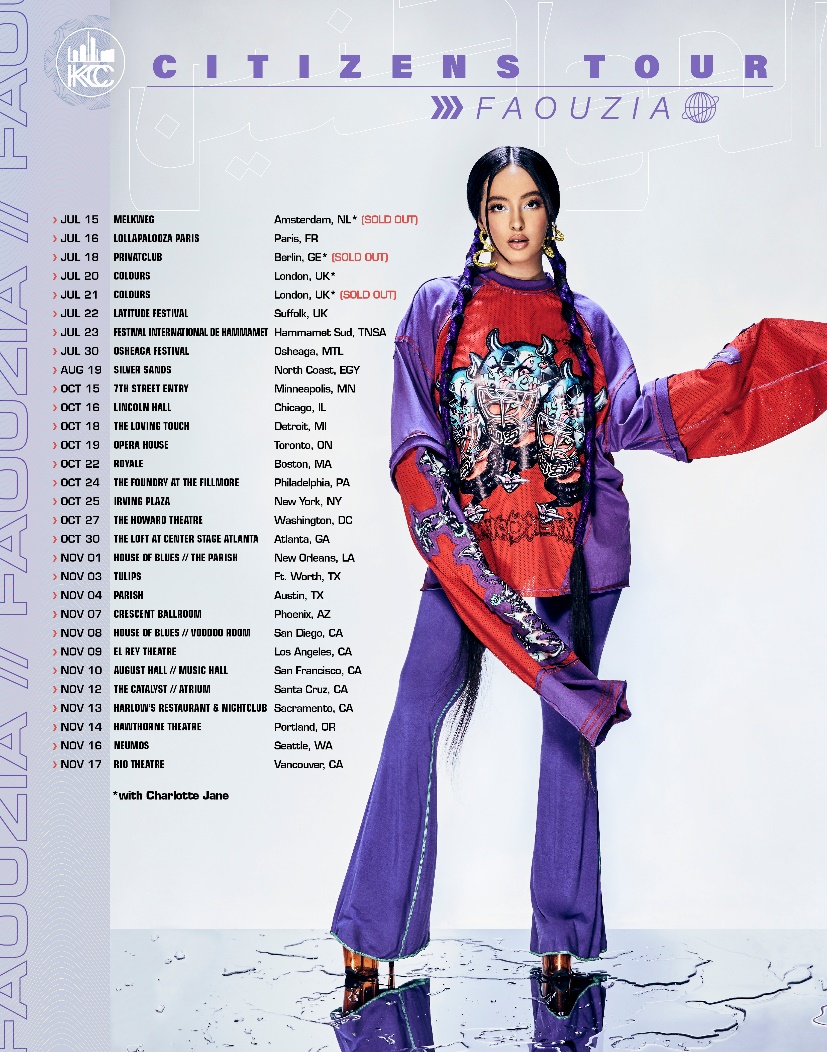 (DOWNLOAD HI-RES PHOTO)“One of the most powerful new voices you’ll hear this year.”– BILLBOARD“What sets the singer-songwriter apart, though, is a stirring inflection that nods to her Arab roots” – ENTERTAINMENT WEEKLY“Faouzia is the Next Big Thing” – BUSTLEAcclaimed Moroccan-Canadian singer/songwriter/multi-instrumentalist Faouzia has announced her first ever North America headline tour celebrating her debut project, CITIZENS. For tickets and more information, please visit https://www.faouziaofficial.com. CITIZENS includes global hits “RIP, Love” and “Minefields" with John Legend in addition to five impressive new tracks including Faouzia’s first completely self-produced  anthem, “Don’t Tell Me I’m Pretty” and her new single, “Anybody Else.” Tracks from CITIZENS have been used in over 1.8M TikTok creates, amassing over 4 BILLION+ views across the platform. CITIZENS TourNorth America 2022October 15 – Minneapolis, MN – 7th Street EntryOctober 16 – Chicago, IL – Lincoln HallOctober 18 – Detroit, MI – The Loving TouchOctober 19 – Toronto, ON – Opera HouseOctober 22 – Boston, MA – RoyaleOctober 24 – Philadelphia, PA – The Foundry at The FillmoreOctober 25 – New York, NY – Irving PlazaOctober 27 – Washington, DC – The Howard Theatre October 30 – Atlanta, GA – The Loft at Center Stage AtlantaNovember 1 – New Orleans, LA – House of Blues // The ParishNovember 3 – Ft. Worth, TX – TulipsNovember 4 – Austin, TX – ParishNovember 7 – Phoenix, AZ – Crescent BallroomNovember 8 – San Diego, CA – House of Blues // Voodoo RoomNovember 9 – Los Angeles, CA – El Rey TheatreNovember 10 – San Francisco, CA – August Hall // Music HallNovember 12 – Santa Cruz, CA – The Catalyst // AtriumNovember 13 – Sacramento, CA – Harlow’s Restaurant & NightclubNovember 14 – Portland, OR – Hawthorne TheatreNovember 16 – Seattle, WA – NeumosNovember 17 – Vancouver, BC – Rio TheatreNamed one of Variety’s “Artists to Watch for the 2022 Grammys,” Vogue’s “Style Stars Set to Make 2022 Exciting,” PEOPLE’s “Talented Emerging Artists Making Their Mark on the Musical Landscape,” and Entertainment Weekly’s “Artist to Watch in 2022,” the 21-year-old artist also made an exclusive visit to Genius’s influential Verified series, following earlier appearances including ELLE’s Song Association, Seventeen’s Tik Tok Reacts, Cosmopolitan’s TikTok Reacts and Refinery 29’s Spill It. Faouzia made her television debut in 2019 on The TODAY Show + The Kelly Clarkson Show alongside John Legend for stunning performances of their rising single “Minefields.” A true global artist, Faouzia has found fans in VOGUE Arabia, GQ Middle East, Gazelle Magazine, and more. Faouzia recently performed “Minefields” with Legend at an exclusive Chanel Event in Dubai. The Canadian-Moroccan artist was also featured in a YouTube Canada campaign “Every Day, Canadians Count on YouTube” and recently nominated for “Breakthrough Artist of the Year” at Canada’s JUNO Awards and “International Breakthrough of the Year” at France’s NRJ Awards. With over 800M global streams to date, Faouzia has a combined social reach of over 8M followers. Boasting over 1.8M YouTube subscribers, 1.9M Instagram followers and more than 3.1M Tik Tok followers, Faouzia has cemented herself as a surefire artist to watch. With collaborations with John Legend, Kelly Clarkson, David Guetta, and more, the landmark star has been praised in global publications spanning VOGUE, Harper’s Bazaar, PEOPLE, ELLE, Rolling Stone, Genius, Seventeen, Billboard, and UPROXX, to name but a few. Currently hard at work on her eagerly awaited debut album, Faouzia remains focused on turning her unbridled self-expression into a powerful outlet for her audience. CONNECT WITH FAOUZIAWEBSITE | TWITTER | FACEBOOK | INSTAGRAM | YOUTUBE | TIK TOKFOR PRESS INQUIRIES, PLEASE CONTACT:Jessica Nall / Jessica.Nall@atlanticrecords.com